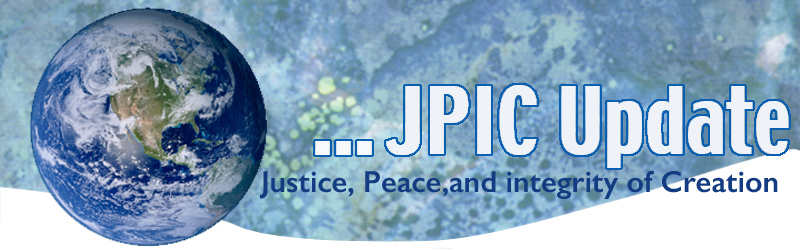 October 21, 2019"Tenderness is a movement that starts from our heart and reaches the eyes, the ears, and the hands. Tenderness means to use our eyes to see the other, our ears to hear the other . . . our hands and our hearts to comfort the other."   —Pope Francis  OctoberOctober is Respect Life MonthOct. 6-27	Synod on the Amazon Oct. 24	United Nations DayOct. 24-30	Disarmament WeekOct. 31	World Cities DayNovemberNov. 6	International Day for Preventing Exploitation of the Environment in War and Armed ConflictNov. 11	Veterans DayNov. 16	International Day for Tolerance				      *****************TAKING ACTIONBe a voice for the voiceless
*********************Long Term Impact of Separating Children at the BorderHow does psychological trauma affect children's developing brains? In this powerful talk, social worker Luis H. Zayas discusses his work with refugees and asylum-seeking families at the US-Mexico border. What emerges is a stunning analysis of the long-term impact of the US's controversial detention and child separation policies -- and practical steps for how the country can do better.US Catholic Sisters Against Human Trafficking The Sisters against Human Trafficking will be participating in a Hill Day on Tuesday, October 22nd to visit with their legislators, introduce them the organization and mission, and encourage their support of two particular pieces of legislation related to migration and human trafficking.  They would love to amplify their  voice and impact on Tuesday by having all of you join them in calling or emailing your legislators on Tuesday as well!  In order to help assist you in reaching out to your legislators, attached is a a packet of information that will be left with each office visited.  This contains information about USCSAHT, legislative priorities, the connection between migration and human trafficking, and the two pieces of legislation asking them to co-sponsor.  If you are sending an email to your legislator, feel free to include this packet as an electronic attachment to them.  To find the contact information for your Representative click here: https://www.house.gov/representatives/find-your-representative To find the contact information for your Senator click here: https://www.senate.gov/general/contact_information/senators_cfm.cfm		    	    ***************************INFORMATION/RESOURCES			       ***************************U.S. Military One of the Largest Climate Polluters in History; Youth Have a Right to Take to the StreetsEleanor Stein, who teaches the law of climate change at the University of Albany, ties the recent Climate March to the 1968 Days of Rage against the Vietnam War in the Streets of Chicago. She writes, “A new British study shows that the U.S. military is the largest single institutional consumer of hydrocarbons in the world, and one of the largest climate polluters in history, consuming more liquid fuels and emitting more carbon dioxide than do three-quarters of the world's countries. And we maintain this military in large part to guarantee our access to Middle East and other oil reserves. The direction of fully half the federal discretionary budget goes to readying for and waging war.” Read more: https://www.timesunion.com/opinion/article/Climate-activists-show-power-of-engagement-14515902.phpUN officials urge halt to conflict between Turkish, Kurdish forces United Nations special envoy for Syria Geir Pedersen called today on Turkish and Kurdish forces fighting in Syria to cease hostilities, warning the conflict has serious humanitarian ramifications. UN Secretary-General Antonio Guterres and several other UN officials have urged both sides to de-escalate, warning of the effect the conflict is having on civilians.Rural Women Day focuses on women's role in climate efforts Women living in rural areas are a valuable source of knowledge and skills for communities looking to fight climate change, as they are often among the first to adopt new agricultural techniques or respond to disasters, said United Nations Secretary-General Antonio Guterres in an address marking the International Day of Rural Women. These same women often lack equality with men in decision-making and accessing land, finances and equipment, so achieving gender equality is key to fighting climate change, Guterres added.USCCB a statement of supportUSCCB issued a statement of support for S. 2565, which would establish a global climate change resilience strategy and authorize the admission into the United States of climate-displaced persons. Chairmen of the USCCB Committee on Migration and the Committee on Domestic and Social Development state in the letter: "Pope Francis, in Laudato Sí, his encyclical on care for the environment, says that "the climate is a common good belonging to all and meant for all," and that "social love moves us to devise larger strategies to halt environmental destruction and to engage in 'a culture of care' for all of society."Thoughts to Ponder"We are living beyond our means. As a people we have developed a lifestyle that is draining the earth of its priceless and irreplaceable resources without regard for the future of our children and people all around the world." —Margaret Mead "The commandment is to love God and love our neighbor; the two cannot be separated! Loving our neighbor as ourselves means being firmly committed to building a more just world, in which everyone has access to the goods of the earth, in which all can develop as individuals and as families, and in which fundamental rights and dignity are guaranteed to all. Loving our neighbor means feeling compassion for the sufferings of our brothers and sisters, drawing close to them, touching their sores and sharing their stories, and thus manifesting concretely God’s tender love for them."      Pope Francis"In the course of serving your fellow creatures you will get a measure of the progress you have made in nonviolence and of the power that is in nonviolence. Armed with this power, a single person can stand against the whole world. That is not possible with the sword." —Mohandas K. GandhiWatch now »